British Monarchy – Kings and Queens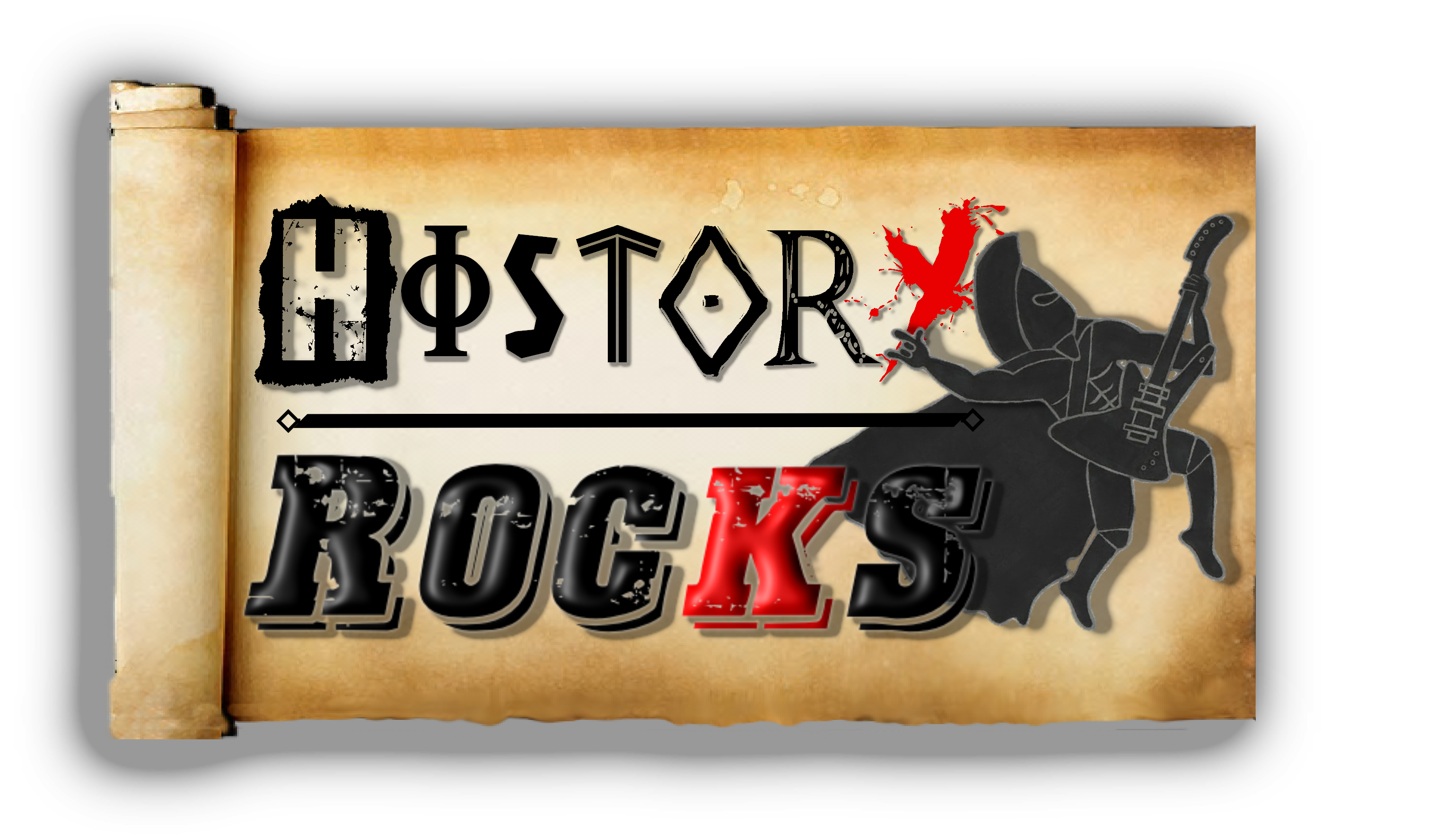 